TÍTOL: SUBTÍTOLObjecte: [Text] (Camp obligatori)Disseny/metodologia: [Text] (Camp obligatori)Aportacions i resultats: [Text] (Camp obligatori)Limitacions: [Text]Implicacions pràctiques: [Text]Implicacions socials: [Text]Valor afegit: [Text] (Camp obligatori)Paraules clau: [Text] (Camp obligatori)Codis JEL: [Text] (Camp obligatori)TITLE: SUBTITLE (English)Purpose: [Text Body] (Required field)Design/methodology/approach: [Text Body] (Required field)Findings and Originality/value: [Text Body] (Required field)Research limitations/implications: [Text Body] Practical implications: [Text Body]Social implications: [Text Body]Originality/value: [Text Body] (Required field)Keywords: [Text Body] (Required field)JEL Codes: [Text Body] (Required field)1. Títol nivell 1 (Garamond 13)[Text]  (Garamond 12)1.1. Títol nivell 2 (Garamond 12)[Text] (Garamond 12)1.1.1. Títol nivell 3 (Garamond 12)[Text] (Garamond 12)Equacions:Taules:Taula 1. Títol de la taulaFigures: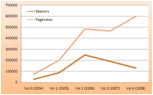 Figura 1. Intangible Capital: Sessions and page views (Simo & Sallan, 2009)ReferènciesSimo, P, & Sallan, J.M. (2009). Intangible Capital: An opportunity for PhD students and junior researchers. Intangible Capital, 5(3, 227-234.Porter, M.E. (1980). Competitive strategy. New York: Free PressIntangible Capital (2007). Normas de publicación de artículos. http://www.intangiblecapital.org [consulted: March, 2007].Més info: APA STYLE HELPNotes a final de pàgina o del documentNo se acceptaran notes al final de pàgina, ni al final del text (s’han d’evitar).Pàgines apaïsadesNo s’acceptaran pàgines apaïsades. Intellectual Capital = Competence · Commitment(1)Informació 1Informació 2Informació ATextTextInformació BTextText